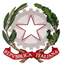 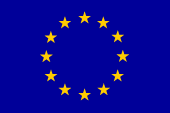 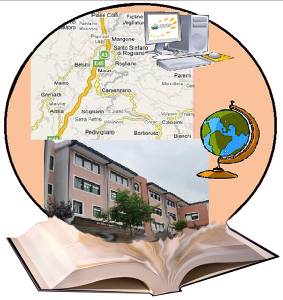 I.I.S. IPSIA“Marconi” Cosenza LS-ITC “Guarasci” Rogliano                                         SEDE: Cosenza IPSIA Diurno e Corso Serale                 SEDE: Montalto Uffugo  IPSIA – ITI (Chimica Ambientale)              SEDE: Rogliano  Liceo  Scientifico –  Ist. Tec. CommercialeVia degli Stadi, snc 87100 COSENZA   Tel. 0984.481317  Fax  0984 38804 Codice Fiscale  98104070788     Codice Meccanografico  CSIS073004    e-mail csis073004@istruzione.it       PEC csis073004@pec.istruzione.it sito iismarconiguarasci.gov.itProt. 8273 del 21/11/2017AI DOCENTIAI RAPPRESENTANTI DEGLI ALUNNIAI RAPPRESENTANTI DEI GENITORIAL DSGASEDE DI ROGLIANOOggetto: Convocazione consigli di classe.I consigli di classe sono convocati per i giorni 28, 29 e 30 Novembre, per discutere il seguente ordine del giorno:Insediamento componente alunni e genitori;Andamento didattico-disciplinare;Alternanza scuola lavoro (secondo biennio e quinto anno);Verifica assenze alunni;     Varie ed eventuali.L’orario delle sedute è così fissato:Alunni e genitori sono convocati per gli ultimi venti minuti della riunione della classe che rappresentano. In assenza del Dirigente Scolastico, presiederanno i Coordinatori di classe.Il Dirigente ScolasticoMaria Rosa De RosaFirma autografa sostituita a mezzo stampa ai sensi e per gli effetti dell’art. 3, c. 2 D.Lgs n. 39/9328/11/201714,00/14,4514,45/15,3015,30/16,1516,15/17,00I A LICEOI B LICEOII A LICEOII B LICEO29/11/201714,15/15,0015,00/15,4515,45/16,3016,30/17,1517,15/18,0018,00/18,45III A LICEOIII B LICEOIV A LICEOIV B LICEOVA LICEOV B LICEO30/11/201714,15/15,0015,00/15,4515,45/16,3016,30/17,1517,15/18,00I AITEII A ITEIII A SIAIV A SIAVA SIA